台灣日誌資料庫內容介紹：   《台灣日誌》資料庫以日本統治臺灣時期(1895-1945)為斷限，搜羅範圍包含當時各種官方及民間發行的報紙、期刊、一般性書籍、特定主題的歷史回顧，甚至官方的歷史編纂成果，收錄的原始材料來源超過50種，總條目數更高達38,700筆以上，由專業編輯整理成為一個綜合的大事年表資料庫。《台灣日誌》資料庫中的事件描述，完全忠於原始記載，由於原始材料主要是日治時期的出版品，因此大多數內容都是日文，以當代的口吻、當代的用語報導當時發生的事件，有別於戰後「歷史年表」式的出版品。因此，對於事件的敘述，不一定和今人的想法相符。不過，正因為忠於原始材料，所以能夠重現時人對時事的觀點，因此對於歷史研究來說，反而具有更高的價值。收錄時間: 西元1895年-1945年資料類型：文章索引 + 全文更新頻率：不更新檢索畫面：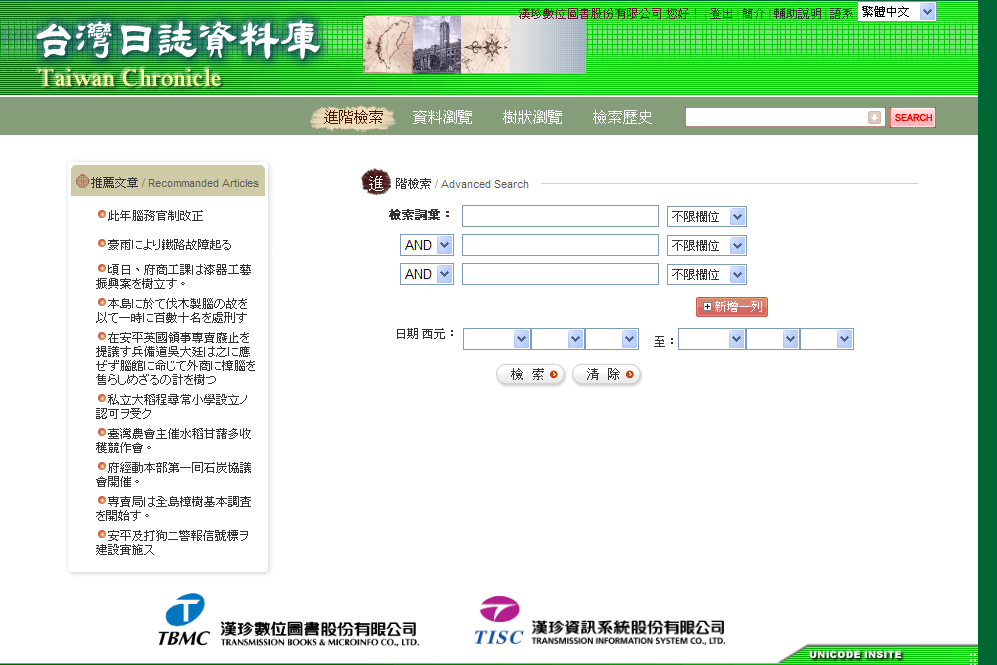 